CS152 Computer Architecture and EngineeringCS252 Graduate Computer ArchitectureVLIW, Vector, andMultithreaded MachinesAssigned 3/14/2023	Problem Set #4                                   Due 3/31/2023	         v.1.1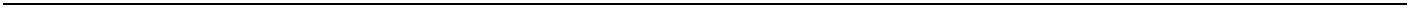 http://inst.eecs.berkeley.edu/~cs152/sp23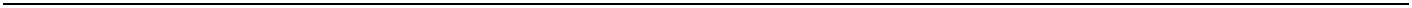 The problem sets are intended to help you learn the material, and we encourage you to collaborate with other students and to ask questions in discussion sections and office hours to understand the problems. However, each student must turn in their own solution to the problems.
The problem sets also provide essential background material for the exam and the midterms. The problem sets will be graded primarily on an effort basis, but if you do not work through the problem sets you are unlikely to succeed on the exam or midterms! We will distribute solutions to the problem sets on the day the problem sets are due to give you feedback.  Homework assignments are due at the beginning of class on the due date, and all assignments are to be submitted through Gradescope. Late homework will not be accepted, except for extreme circumstances and with prior arrangement.Problem 1: Trace SchedulingTrace scheduling is a compiler technique that increases ILP by removing control dependencies, allowing operations following branches to be moved up and speculatively executed in parallel with operations before the branch. It was originally developed for statically scheduled VLIW machines, but it is a general technique that can be used in different types of machines and in this question we apply it to a single-issue RISC-V processor.Consider the following piece of C code (% is modulus) with basic blocks labeled:if (data % 3 == 0)  X = V0 / V1; elseX = V2 / V3;if (data % 4 == 0)  Y = V0 * V1; elseY = V2 * V3;GAssume that data is a uniformly distributed integer random variable that is set sometime before executing this code.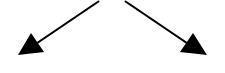 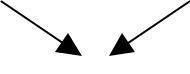 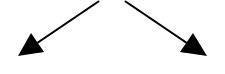 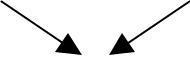 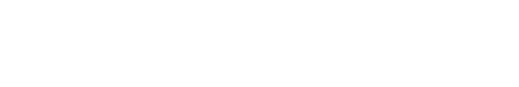 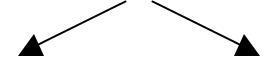 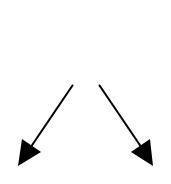 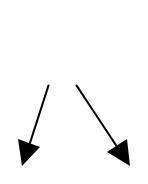 A control flow graph and the decision tree both show the possible flow of execution through basic blocks. However, the control flow graph captures the static structure of the program, while the decision tree captures the dynamic execution (history) of the program.Problem 1.A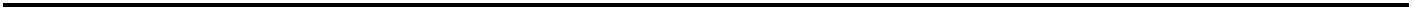 On the decision tree, label each path with the probability of traversing that path. For example, the leftmost block will be labeled with the total probability of executing the path ABDEG. (Hint: you might want to write out the cases). Circle the path that is most likely to be executed.Problem 1.BThis is the RISC-V code:This code is to be executed on a single-issue processor with perfect branch prediction. Assume that the memory, divider, and the multiplier are all separate, long latency, unpipelined units that can be run in parallel. Note that the instruction to calculate the remainder (REMI) runs on the divider.Assume that the load takes x cycles, the divider takes y cycles, and the multiplier takes z cycles. Approximately how many cycles does this code take in the best case, in the worst case, and on average? (ignore the latency of ALU)  Problem 1.CWith trace scheduling, we can obtain the following code:We optimize only for the most common path, but the other paths are still correct. Approximately how many cycles does the new code take in the best case, in the worst case and on average? If memory takes the most cycles (i.e. x >= y, z), is this code faster in the best case, in the worst case and on average than the code in Problem 1.B?If either of the functional units has the longest latency (i.e. y, z >= x), is this code faster in the best case, in the worst case and on average than the code in Problem 1.B?Problem 2: VLIW machinesIn this problem, we consider the execution of a code segment on a VLIW processor. The code we consider is the SAXPY kernel, which scales a vector X by a constant A, adding this quantity to a vector Y.Now we have a VLIW machine with seven execution units:two ALU units, latency one cycle, also used for branch operationsthree memory units, latency three cycles, fully pipelined, each unit can perform either a store or a loadtwo FPU units, latency four cycles, fully pipelined, one unit can perform fadd operations, the other fmul operations.Below is the format of a VLIW instruction:Our machine has no interlocks. The result of an operation is written to the register file immediately after it has gone through the corresponding execution unit: one cycle after issue for ALU operations, three cycles for memory operations and four cycles for FPU operations. The old values can be read from the registers until they have been overwritten.
When writing code for this machine, you may assume:The arrays are long (> 32 elements)The arrays have an even number of elements Problem 2.A: No Code OptimizationSchedule instructions for the VLIW machine in Table P4.2-1 without loop unrolling and software pipelining . What is the throughput of the loop in the code in floating point operations per cycle (FLOPS/cycle)?Problem 2.B: Loop UnrollingSchedule instructions for the VLIW machine in Table P4.2-2 only with loop unrolling. Write the assembly code by unrolling the loop once. What is the throughput of the loop in the code in floating point operations per cycle (FLOPS/cycle)? What is the speedup over Problem P4.2.A?Problem 2.C: Software PipeliningSchedule instructions for the VLIW machine in Table P4.2-3 only with software pipelining. Include the prologue and the epilogue in Table P4.2-3. What is the throughput of the loop in the code in floating point operations per cycle (FLOPS/cycle)? What is the speedup over Problem P4.2.A?Problem 2.D: Loop Unrolling + Software PipeliningSchedule instructions for the VLIW machine in Table P4.2-4 with both loop unrolling and software pipelining. Unroll the loop once as in Problem 2.B. Include the prologue and the epilogue in Table P4.2-3. What is the throughput of the loop in the code in floating point operations per cycle (FLOPS/cycle)? What is the speedup over Problem 2.A?Table P4.2-1: Code Scheduling without OptimizationTable P4.2-2: Code Scheduling with Loop UnrollingTable P4.2-3: Code Scheduling with Software PipeliningTable P4.2-1: Code Scheduling with Loop Unrolling and Software PipeliningProblem 3: Vector MachinesIn this problem, we analyze the performance of vector machines. We start with a baseline vector processor with the following features:32 elements per vector register8 lanesOne ALU per lane: 1 cycle latencyOne load/store unit per lane: 4 cycle latency, fully pipelinedNo dead timeNo support for chainingScalar instructions execute on a separate 5-stage pipelineTo simplify the analysis, we assume a magic memory system with no bank conflicts and no 
cache misses.We consider execution of the following loop:Problem 3.A: Simple Vector ProcessorComplete the pipeline diagram in Table P4.4-1 of the baseline vector processor running 
the given code. The following supplementary information explains the diagram:Scalar instructions execute in 5 cycles: fetch (F), decode (D), execute (X), memory (M), and writeback (W). A vector instruction is also fetched (F) and decoded (D). Then, it stalls (—) until its required vector functional unit is available. With no chaining, a dependent vector instruction stalls until the previous instruction finishes writing back all of its elements. A vector instruction is pipelined across all the lanes in parallel. For each element, the operands are read (R) from the vector register file, the operation executes on the load/store unit (M) or the ALU (X), and the result is written back (W) to the vector register file. A stalled vector instruction does not block a scalar instruction from executing. Table P4.3-1: Vector Pipeline Diagram (8 Lanes without Chainning)Problem 3.B: Hardware Optimization (Chaining)In this question, we analyze the performance benefits of chaining and additional lanes. Vector chaining is done through the register file and an element can be read (R) on the same cycle in which it is written back (W), or it can be read on any later cycle (the chaining is flexible). For this question, we always assume 32 elements per vector register, so there are 4 elements per lane with 8 lanes, and 1 element per lane with 32 lanes.To analyze performance, we calculate the total number of cycles per vector loop iteration by summing the number of cycles between the issuing of successive vector instructions. For example, in Question P3.4.A, Inst #1(LV) begins execution in cycle 3, Inst #2(LV) in cycle 7 and Inst #3(ADDV) in cycle 16. Therefore, there are 4 cycles between Inst #1 and Inst #2 and 9 cycles between Inst #2 and Inst #3.First, fill in Table P4.3-2 for 8 lanes with chaining, Table P4.3-3 for 16 lines with chaining, and Table P4.3-4 for 32 lanes with chaining. Note that, with 8 lanes and chaining, Inst #4(SUBVS) cannot issue 2 cycles after Inst #3(ADDV) because there is only one ALU per lane.Also, complete the following table. The first row corresponds to the baseline 8-lane vector processor with no chaining. The second row adds flexible chaining to the baseline processor, and the last two rows increase the number of lanes from 8 to 32.Table P4.3-2: 8 Lanes with ChainingTable P4.3-3: 16 Lanes with ChainingTable P4.3-3: 32 Lanes with Chaining Problem 4: MultithreadingThis problem evaluates the effectiveness of multithreading using a simple database benchmark. The benchmark searches for an entry in a linked list built from the following structure, which contains a key, a pointer to the next node in the linked list, and a pointer to the data entry.struct node { int key;struct node *next; struct data *ptr;}The following RISC-V code shows the core of the benchmark, which traverses the linked list and finds an entry with a particular key.We run this benchmark on a single-issue in-order processor. The processor can fetch and issue (dispatch) one instruction per cycle. If an instruction cannot be issued due to a data dependency, the processor stalls. Integer instructions take one cycle to execute and the result can be used in the next cycle. For example, if SEQ is executed in cycle 1, BNEZ can be executed in cycle 2. We also assume that the processor has a perfect branch predictor with no penalty for both taken and not-taken branches.Problem 4.AAssume that our system does not have a cache. Each memory operation directly accesses main memory and takes 50 CPU cycles. The load/store unit is fully pipelined, and non-blocking. After the processor issues a memory operation, it can continue executing instructions until it reaches an instruction that is dependent on an outstanding memory operation. How many cycles does it take to execute one iteration of the loop in steady state? Problem 4.BNow we add zero-overhead multithreading to our pipeline. A processor executes multiple threads, each of which performs an independent search. Hardware mechanisms schedule a thread to execute each cycle.In our first implementation, the processor switches to a different thread every cycle using fixed round robin scheduling (similar to CDC 6600 PPUs). Each of the N threads executes one instruction every N cycles. What is the minimum number of threads that we need to fully utilize the processor, i.e., execute one instruction per cycle?Problem 4.CHow does multithreading affect throughput (number of keys the processor can find within a given time) and latency (time processor takes to find an entry with a specific key)? Assume the processor switches to a different thread every cycle and is fully utilized. Check the correct boxes.Problem 4.DWe change the processor to only switch to a different thread when an instruction cannot execute due to data dependency. What is the minimum number of threads to fully utilize the processor now? Note that the processor issues instructions in-order in each thread.Problem 5: MultithreadingConsider a single-issue in-order multithreading processor that is similar to the one described in Problem 4.Each cycle, the processor can fetch and issue one instruction that performs any of the following operations:load/store, 13-cycle latency (fully pipelined)integer add, 1-cycle latencyfloating-point add, 6-cycle latency (fully pipelined)branch, no delay slots, 1-cycle latencyThe processor does not have a cache. Each memory operation directly accesses main memory. If an instruction cannot be issued due to a data dependency, the processor stalls. We also assume that the processor has a perfect branch predictor with no penalty for both taken and not-taken branches.You job is to analyze the processor utilizations for the following two thread-switching implementations:Fixed Switching: the processor switches to a different thread every cycle using fixed round robin scheduling. Each of the N threads executes an instruction every N cycles.Data-dependent Switching: the processor only switches to a different thread when an instruction cannot execute due to a data dependency.Each thread executes the following RISC-V code: Problem 5.AWhat is the minimum number of threads that we need to fully utilize the processor for each implementation? Briefly explain your reasoning. Fixed Switching: ________________ Thread(s)Data-dependent Switching: _______________ Thread(s)Problem 5.BWhat is the minimum number of threads that we need to fully utilize the processor for each implementation if we change the load/store latency to 1-cycle (but keep the 6-cycle floating-point add)? Briefly explain your reasoning. Fixed Switching: ________________ Thread(s)Data-dependent Switching: ________________ Thread(s)Problem 5.CConsider a Simultaneous Multithreading (SMT) machine with limited hardware resources. Circle the following hardware constraints that can limit the total number of threads that the machine can support. For the item(s) that you circle, briefly describe the minimum requirement to support N threads. Number of Functional Unit:Number of Physical Registers: Data Cache Size:Data Cache Associatively:The program’s control flow graph isThe program’s control flow graph isThe program’s control flow graph isThe program’s control flow graph isThe program’s control flow graph isThe program’s control flow graph isThe program’s control flow graph isThe decision tree isThe decision tree isThe decision tree isThe decision tree isThe decision tree isThe decision tree isThe decision tree isAABCBBCCDDDDDDEFFEEFEFEFFEEFEFPathGGGGGGPathGGGGGGprobabilitiesGprobabilitiesG     :A:lw   x1, dataremi x2, x1, 3# x2 <- x1 % 3bnez x2, CB:div  x3, x4, x5 # X  <- V0 / V1j    DC:div  x3, x6, x7# X  <- V2 / V3D:remi x2, x1, 4# x2 <- x1 % 4bnez x2, FE:mul  x8, x4, x5# Y  <- V0 * V1j    GF:mul  x8, x6, x7# Y  <- V2 * V3G:ACF:ld   x1, datadiv  x3, x6, x7# X  <- V2 / V3mul  x8, x6, x7# Y  <- V2 * V3A:remi x2, x1, 3# x2 <- x1 % 3bnez x2, DB:div  x3, x4, x5 # X  <- V0 / V1D:remi x2, x1, 4# x2 <- x1 % 4bnez x2, G E:mul  x8, x4, x5     # Y  <- V0 * V1G:for(i = 0; i < N; i++) {  Y[i] = Y[i] + A*X[i];}loop:1.ld   f1, 0(x1)# f1 = X[i]2.fmul f2, f0, f1# A * X[i]3.ld   f3, 0(x2)# f3 = Y[i]4.fadd f4, f2, f3# f4 = Y[i] + A*X[i]5.sd   f4, 0(x2)# Y[i] = f46.addi x1, x1, 4# bump pointer7.addi x2, x2, 4  # bump pointer8.bne  x1, x3, loop# loopInt Op 1Int Op 2Mem Op 1Mem Op 2Mem Op 3FP AddFP MulALUALU2MU1MU2MU3FADDFMULALU1ALU2MU1MU2MU3FADDFMULALU1ALU2MU1MU2MU3FADDFMULALU1ALU2MU1MU2MU3FADDFMULC code for (i = 0; i < N; i++) {C[i] = A[i] + B[i] – 1; }loop:1.LV    V1, (x1)# load A2.LV    V2, (x2)# load B3.ADDV  V3, V1, V2# A + B4.SUBVS V4, V3, x4# subtract x4 = 15.SV    V4, (x3)# store C6.ADDI  x1, x1, 128# bump pointer7.ADDI  x2, x2, 128  # bump pointer8.ADDI  x3, x3, 128  # bump pointer9.SUBI  x5, x5, 32# i++ (x5 = N)10.BNQZ  x5, loop# loopInst#cyclecyclecyclecyclecyclecyclecyclecyclecyclecyclecyclecyclecyclecyclecyclecyclecyclecyclecyclecyclecyclecyclecyclecyclecyclecyclecyclecyclecyclecyclecyclecyclecyclecyclecyclecyclecyclecyclecyclecycleInst#123456789101112131415161718192021222324252627282930313233343536373839401FDRM1M2M3M4W1RM1M2M3M4W1RM1M2M3M4W1RM1M2M3M4W2FD⎯⎯⎯RM1M2M3M4W2RM1M2M3M4W2RM1M2M3M4W2RM1M2M3M4W3FD⎯⎯⎯⎯⎯⎯⎯⎯⎯⎯⎯RX1W3RX1W3RX1W3RX1W4FD⎯4445FD5556FDXMW7FDXMW8FDXMW9FDXMW10FDXMW1FD⎯111VectorProcessorConfigurationNumber of cycles between successive vector instructionsNumber of cycles between successive vector instructionsNumber of cycles between successive vector instructionsNumber of cycles between successive vector instructionsNumber of cycles between successive vector instructionsTotal cycles per vector loop iterationVectorProcessorConfiguration#1(LV)#2(LV)#2(LV) #3(ADDV)#3(ADDV)#4(SUBVS)#4(SUBVS)#5(SV)#5(SV)#1(LV)Total cycles per vector loop iteration8 lanes, 
no chaining49664298 lanes, chaining16 lanes,chaining32 lanes,chainingInst#cyclecyclecyclecyclecyclecyclecyclecyclecyclecyclecyclecyclecyclecyclecyclecyclecyclecyclecyclecyclecyclecyclecyclecyclecyclecyclecyclecyclecyclecyclecyclecyclecyclecyclecyclecyclecyclecyclecyclecycleInst#123456789101112131415161718192021222324252627282930313233343536373839401FDRM1M2M3M4W1RM1M2M3M4W1RM1M2M3M4W1RM1M2M3M4W2FD⎯⎯⎯RM1M2M3M4W2RM1M2M3M4W2RM1M2M3M4W2RM1M2M3M4W3FD⎯⎯⎯⎯⎯⎯⎯RX1W3RX1W3RX1W3RX1W4FD⎯4445FD5556FDXMW7FDXMW8FDXMW9FDXMW10FDXMW1FD⎯111Inst#cyclecyclecyclecyclecyclecyclecyclecyclecyclecyclecyclecyclecyclecyclecyclecyclecyclecyclecyclecyclecyclecyclecyclecyclecyclecyclecyclecyclecyclecyclecyclecyclecyclecyclecyclecyclecyclecyclecyclecycleInst#123456789101112131415161718192021222324252627282930313233343536373839401FDRM1M2M3M4W1RM1M2M3M4W2FD⎯23FD⎯34FD⎯45FD⎯56FDXMW7FDXMW8FDXMW9FDXMW10FDXMW1FD⎯1Inst#cyclecyclecyclecyclecyclecyclecyclecyclecyclecyclecyclecyclecyclecyclecyclecyclecyclecyclecyclecyclecyclecyclecyclecyclecyclecyclecyclecyclecyclecyclecyclecyclecyclecyclecyclecyclecyclecyclecyclecycleInst#123456789101112131415161718192021222324252627282930313233343536373839401FDRM1M2M3M4W2FD3FD⎯4FD⎯5FD⎯6FDXMW7FDXMW8FDXMW9FDXMW10FDXMW1FD⎯loop:LW    x3, 0(x1)# load a keyLW    x4, 4(x1)# load the next pointerSEQ   x3, x3, x2# set x3 if x3 == x2BNEZ  x3, end# found the entryADD   x1, x0, x4BNEZ  x4, loop# check the next node end:InstructionStart CycleEnd CycleLW	x3, 0(x1)LW	x4, 4(x1)SEQ	x3, x3, x2	BNEZ	x3, EndADD	x1, x0, x4BNEZ	x1, LoopThroughputLatencyBetterSameWorseloop:LD    f2, 0(x1)# load data into f2ADDI  x1, x1, 4# bump pointerFADD  f3, f3, f2# f3 = f3 + f2BNE   f2, f4, loop# continue if f2 != f4